Entwurf eines Programms für eine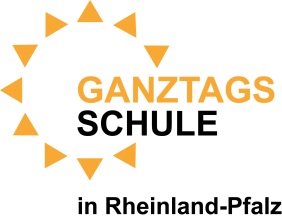 Arbeitsgemeinschaft „Upcycling- aus alt mach neu“Langfristiges Ziel:Erlernen/Förderung strukturierten Vorgehens und ArbeitensSelbsttätigkeit/Selbstständigkeit fördernFörderung der KreativitätBegeisterung für Natur und Umwelt als schützenswerten LebensraumKontaktdaten (dienstliche E-Mail-Adresse o. ä. für kollegiale Nachfragen):o.smith@altenbergschule.bildung-rp.deWeiterführende Informationen (Literaturtipps, Internetseiten, …):15 Kennenlernspiele für Kindergarten und Grundschule | BACKWINKEL Blog (1. Woche: Paula mag Pizza, Gewimmel)Gitarre basteln: So geht's! - [GEOLINO] (3. Woche)Vogel-Faschingsmasken aus Eierkartons basteln - [GEOLINO]  (4. Woche)Sanduhr basteln: So geht's! - [GEOLINO]  (5. Woche)Anleitung: Murmelbahn aus Papprollen - [GEOLINO]  (6.- 7. Woche)Upcycling: Blumenkranz aus Eierkarton - [GEOLINO]  (8.- 9. Woche)DIY: Basteln mit Konservendosen - Upcycling zum Blumentopf (mrsberry.de)  (10. Woche)6 einfache Upcycling Ideen für Kinder zum Nachmachen (deavita.com)  (11. Woche, 14. Woche)Bunte Nisthilfen: Wir bauen Insekten-Dosen - [GEOLINO] (12. -13. Woche)Papierschöpfen: Schalen aus Altpapier - [GEOLINO]  (15. Woche)GruppengrößeJahrgangsstufe/MindestalterRaumbedarfTechnische Voraussetzungenca. 8 – 12 Kinder1. - 4. KlasseKlassensaalSmartboardVorbereitungsphase
(ca. 5 Wochen vor Beginn der AG)Vorbereitungsphase
(ca. 5 Wochen vor Beginn der AG)Vorbereitungsphase
(ca. 5 Wochen vor Beginn der AG)Vorbereitungsphase
(ca. 5 Wochen vor Beginn der AG)ZeitraumInhaltIntentionMaterial1. WocheAußerschulischen Kontakt zu Wertstoffhof herstellenKlärung der RahmenbedingungenKlare und verbindliche AbsprachenComputer/Telefon2. WocheBusfahrpläne zwecks Transport der SuS zu Wertstoffhof recherchierenTransport zu außerschulischem Lernort planenBusfahrpläne3. WocheFormalitäten zu Unterrichtsgang klären → Absprache SchulleitungRechtliche AbsicherungElternbrief4. WocheErstellen einer Infomappe „Müllkreislauf“Kinder sollen Informationsmaterial erhalten und mit nach Hause nehmen könnenComputer (Recherche)DruckerSchnellhefter5. WocheMaterialien sammeln, waschen und trocknenMaterial vorrätig zu haben, falls ein Kind nichts dabei hatAlle erforderlichen Abfall-/Müllprodukte, die zum Upcycling benötigt werdeEinführungsphase (mit Beginn des Schul(halb)jahres)Einführungsphase (mit Beginn des Schul(halb)jahres)Einführungsphase (mit Beginn des Schul(halb)jahres)Einführungsphase (mit Beginn des Schul(halb)jahres)ZeitraumInhaltIntentionMaterial1. WocheKennenlernen der Gruppe: Kennenlernspiele (z.B. Paula mag Pizza, Gewimmel, …)Aufstellung von RegelnVorstellung der UpcyclingideenKinder nach eigenen Ideen fragenAbsprache mit Kindern: Festlegen der mitzubringenden Materialien (Kleber, Schere, …)Entstehung einer guten GruppengemeinschaftErarbeitung gemeinsamer Regeln (Mitbestimmung)Kreativität der Kinder anregenFörderung der Selbstständigkeit (festgelegte Materialien immer mitzuführen)Plakat + Edding (Regelplakat)Elternbrief (austeilen)Smartboard (Ideen festhalten)2. WocheAusflug Wertstoffhof (außerschulischer Lernort)Informationen zum Thema MüllWas passiert mit unserem Müll?Neue Erfahrungen sammelnGemeinschaftserlebnis schaffenInfomappe „Müllkreislauf“3. WocheErkenntnisse der letzten Woche wiederholenDIY-Projekt:Milchkarton-GitarreAuffrischung der gelernten Inhalte der vorherigen WocheWas ist Recycling/Upcycling?Spaß am Basteln (Endprodukt)Schulung der Handmuskulatur, der Feinmotorik und der Auge-Hand-KoordinationFörderung der Sensorik durch das Arbeiten mit verschiedenen Materialien (Taktile Wahrnehmung)Infomappe„Müllkreislauf“Standardmaterial der Schüler (Schere, Kleber,…)ausgespülter   MilchkartonMusterklammernGummibänderCakepops-StieleStiftWinterferien: Hausaufgaben – Wertstoffe sammelnWinterferien: Hausaufgaben – Wertstoffe sammelnWinterferien: Hausaufgaben – Wertstoffe sammelnWinterferien: Hausaufgaben – Wertstoffe sammelnZeitraumInhaltIntentionMaterial4. WocheDIY-Projekt:Bunte Vogelmasken aus Eierkartons (Fasching)Spaß am Basteln (Endprodukt)Schulung der Handmuskulatur, der Feinmotorik und der Auge-Hand-KoordinationFörderung der Sensorik durch das Arbeiten mit verschiedenen Materialien (Taktile Wahrnehmung)Standardmaterial der Schüler (Schere, Kleber,…)Eierkartonbuntes Tonpapierverschiedene PlakatfarbenPinselSchnur5. WocheDIY-Projekt:Wir bauen eine SanduhrSpaß am Basteln (Endprodukt)Schulung der Handmuskulatur, der Feinmotorik und der Auge-Hand-Koordinationstrukturiertes VorgehenFörderung der Sensorik durch das Arbeiten mit verschiedenen Materialien (Taktile Wahrnehmung)Standardmaterial der Schüler (Schere, Kleber,…)2 gleiche Schraubgläser oder 2 gleiche Flaschen mit DeckelnKraftkleber oder eine HeißklebepistoleSand, möglichst fein (etwa Vogelsand)großer Nagel und Hammer (zum Durchlöchern von Metalldeckeln)feines SiebMasking-Tape oder GewebebandSticker zum Dekorierendicke Pappe zum Unterlegeneine Stoppuhr6. – 7. WocheDIY-Projekt:Murmelbahn aus PapprollenSpaß am Basteln (Endprodukt)Schulung der Handmuskulatur, der Feinmotorik und der Auge-Hand-Koordinationstrukturiertes Vorgehen/Arbeitenräumliches VorstellungsvermögenFörderung der Sensorik durch das Arbeiten mit verschiedenen Materialien (Taktile Wahrnehmung)Standardmaterial der Schüler (Schere, Kleber,…)Papprollen (Toiletten-papier- oder Küchenpapierrollen)eine große Papp-wand (etwa von einem großen Pappkarton)bunte DeckfarbePinselNagelschere8. – 9. WocheDIY– Projekt:Blumenkranz aus Eierkartons (Ostern)Spaß am Basteln (Endprodukt)Schulung der Handmuskulatur, der Feinmotorik und der Auge-Hand-KoordinationFörderung der Sensorik durch das Arbeiten mit verschiedenen Materialien (Taktile Wahrnehmung)Standardmaterial der Schüler (Schere, Kleber,…)Festes StückPappkartonviele Eierkartonsbunte FarbeTellerPinselOsterferien: Hausaufgaben – Wertstoffe sammelnOsterferien: Hausaufgaben – Wertstoffe sammelnOsterferien: Hausaufgaben – Wertstoffe sammelnOsterferien: Hausaufgaben – Wertstoffe sammelnZeitraumInhaltIntentionMaterial10. WocheDIY-ProjektBasteln mit Konservendosen – Upcycling zum BlumentopfSpaß am Basteln (Endprodukt)Schulung der Handmuskulatur, der Feinmotorik und der Auge-Hand-KoordinationFörderung der Sensorik durch das Arbeiten mit verschiedenen Materialien (Taktile Wahrnehmung)Standardmaterial der Schüler (Schere, Kleber,…)Konservendosen, gewaschen und getrocknetAcrylfarbeBänder (zum dekorieren)Pflanzenerde + PflanzenerdeWasser zum gießen11. WocheDIY-Projekt:Vogelfutterhaus aus MilchtüteSpaß am Basteln (Endprodukt)Schulung der Handmuskulatur, der Feinmotorik und der Auge-Hand-KoordinationFörderung der Sensorik durch das Arbeiten mit verschiedenen Materialien (Taktile Wahrnehmung)Standardmaterial der Schüler (Schere, Kleber,…)Leere Milchkartons, gewaschen und getrocknetAcrylfarbePinselWasserPapiertücherNagel oder SchraubenzieherSchnur oder GarnCuttermesserVogelfutter12. – 13. WocheDIY-Projekt:Insektenhotel aus Dosen bauenSpaß am Basteln (Endprodukt)Schulung der Handmuskulatur, der Feinmotorik und der Auge-Hand-KoordinationStrukturiertes ArbeitenFörderung der Sensorik durch das Arbeiten mit verschiedenen Materialien (Taktile Wahrnehmung)Standardmaterial der Schüler (Schere, Kleber,…)1 Blechdosebunte WolleHolzperleweißer und schwarzer FilzHammerNagelDrahtFüllmaterial (zum Beispiel Bambusstäbe, Röllchen aus Wellpappe, Holzwolle, Stroh, dünne Zweige)14. WocheDIY-ProjektSparschwein aus PlastikflascheSpaß am Basteln (Endprodukt)Schulung der Handmuskulatur, der Feinmotorik und der Auge-Hand-KoordinationFörderung der Sensorik durch das Arbeiten mit verschiedenen Materialien (Taktile Wahrnehmung)Standardmaterial der Schüler (Schere, Kleber,…)Leere Plastikflasche, gewaschen und getrocknetAcrylfarbePinselrosa BastelpapierMarkierstift oder Wackelaugendoppelseitiges Klebeband4 zusätzliche FlaschendeckelBastelmesser (nur für Erwachsene geeignet)15. WocheDIY-ProjektSchalen aus PapierSpaß am Basteln (Endprodukt)Schulung der Handmuskulatur, der Feinmotorik und der Auge-Hand-KoordinationFörderung der Sensorik durch das Arbeiten mit verschiedenen Materialien (Taktile Wahrnehmung)2 Bogen Zeitungspapier1 l Wasser1 Tube Lebensmittelfarbe1 EL SpeisestärkeKüchenmixergroßes Metallsiebkleines Metallsiebgroße SchüsselTopfFingerfarbeTransparentpapier oder ein paar getrocknete Blütenblätter zum Verzieren16. WocheUnterrichtsgang: Wir sammeln Müll!Folgen von MüllWie lange dauert es bis bestimmte Müllsorten abgebaut werden?Begeisterung für Thematik weckenErkenntnis: Müll nicht wegwerfen, vieles kann wiederverwertet werdenVerständnis schaffen, wie viel Müll in der Natur entsorgt wirdBilder der Umweltverschmutzung schießenKindern aufzeigen, wie langwierig Müll zum Abbau benötigtEinmalhandschuhe für jedes KindGreifer für AbfallTüten zum EinsammelnKamera, SmartphoneBilder zum Thema „Müllabbau“17. - 19.  WocheDIY-Projekt:Kunst aus MüllSpaß am Basteln (Endprodukt)Abstraktionsfähigkeit fördernSelbsttätigkeit, eigenständiges Planen und Kreativität fördernSchulung der Handmuskulatur, der Feinmotorik und der Auge-Hand-KoordinationFörderung der Sensorik durch das Arbeiten mit verschiedenen Materialien (Taktile Wahrnehmung)Standardmaterial der Schüler (Schere, Kleber,…)Müll, der beim Unterrichtsgang gesammelt wurde (gewaschen und getrocknet)20. WochePlakate in 4er Gruppen vorbereiten:Umweltverschmutzung deutlich machen (wie viel Müll erzeugt der Mensch)Wie können wir Müll vermeiden?Welche Wertstoffe gibt es?Bilder von UmweltverschmutzungReflektion der AGVorbereitung des Infostandes für das SchulfestKinder sollen zum Abschluss ihr Feedback zur AG abgeben und sich mit Mitschülern darüber austauschen könnenStandardmaterial der Schüler (Schere, Kleber,…)Plakate + EddingComputer und Drucker21. WochePräsentation auf dem SommerschulfestKinder sollen ihr gelerntes Wissen der AG mit Mitschülern, Lehrern und Eltern teilen(Förderung der Selbstständigkeit)Kinder dürfen ihre Plakate und ihre Upcycling-Projekte präsentieren (Wertschätzung ihrer Arbeit von außen)Gebastelte PlakateUpcycling-Projekte